Countries and dependencies by area[edit source | editbeta]RankCountryTotal in km2 (sq mi)Land in km2 (sq mi)Water in km2 (sq mi) % waterNotes50000000000000000000— World7008510072000000000510,072,000
(196,940,000)7008148940000000000148,940,000
(57,510,000)7008361132000000000361,132,000
(139,434,000)70.870001000000000000001 Russia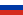 700717098242000000017,098,242
(6,601,668)700716377742000000016,377,742
(6,323,482)7005720500000000000720,500
(278,200)4.21Largest country in the world.1vend— Antarctic700714000000000000014,000,000
(5,400,000)700714000000000000014,000,000
(5,400,000)50000000000000000000
(0)013,720,000 km2 (5,300,000 sq mi) (98%) of land area is covered by ice.[Note 2]70002000000000000002 Canada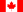 70069984670000000009,984,670
(3,855,100)70069093507000000009,093,507
(3,511,023)7005891163000000000891,163
(344,080)8.93Largest country in the Americas.70003000000000000003 China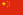 70069734230000000009,734,230
(3,758,410)70069569901000000009,569,901
(3,694,959)7005137060000000000137,060
(52,920)1.41Largest country situated entirely in Asia.[Note 3]70004000000000000004 United States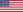 70069629091000000009,629,091
(3,717,813)70069158960000000009,158,960
(3,536,290)7005470131000000000470,131
(181,519)2.23[Note 4]70005000000000000005 Brazil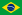 70068514877000000008,514,877
(3,287,612)70068459417000000008,459,417
(3,266,199)700455460000000000055,460
(21,410)0.65The largest country in South America and in the Southern Hemisphere. Largest contiguous territory in the Americas.70006000000000000006 Australia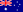 70067692024000000007,692,024
(2,969,907)70067682300000000007,682,300
(2,966,200)700458920000000000058,920
(22,750)0.76The largest country in Oceania, the largest country without land borders, and the largest country wholly in the Southern Hemisphere.[Note 5]70007000000000000007 India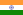 70063166414000000003,166,414
(1,222,559)70062973193000000002,973,193
(1,147,956)7005314070000000000314,070
(121,260)9.55[Note 6]70008000000000000008 Argentina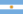 70062780400000000002,780,400
(1,073,500)70062736690000000002,736,690
(1,056,640)700443710000000000043,710
(16,880)1.57Largest country in Hispanic America[Note 7]70009000000000000009 Kazakhstan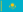 70062724900000000002,724,900
(1,052,100)70062699700000000002,699,700
(1,042,400)700425200000000000025,200
(9,700)0.92Largest landlocked country.[14]700110000000000000010 Algeria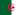 70062381741000000002,381,741
(919,595)70062381741000000002,381,741
(919,595)50000000000000000000
(0)0Largest country in Africa.700111000000000000011CongoD ! Democratic Republic of the Congo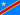 70062344858000000002,344,858
(905,355)70062267048000000002,267,048
(875,312)700477810000000000077,810
(30,040)3.32Largest country in Sub-Saharan Africa700112000000000000012 Greenland (Denmark)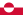 70062166086000000002,166,086
(836,330)70062166086000000002,166,086
(836,330)50000000000000000000
(0)0Part of the Kingdom of Denmark. [Note 8]700113000000000000013 Saudi Arabia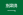 70062149690000000002,149,690
(830,000)70062149690000000002,149,690
(830,000)50000000000000000000
(0)0Largest country in West Asia700114000000000000014 Mexico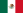 70061964375000000001,964,375
(758,449)70061943945000000001,943,945
(750,561)700420430000000000020,430
(7,890)1.04700115000000000000015 Indonesia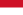 70061904569000000001,904,569
(735,358)70061811569000000001,811,569
(699,451)700493000000000000093,000
(36,000)4.88Largest country wholly on islands.700116000000000000016 Sudan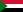 70061861484000000001,861,484
(718,723)1765050N/A96434N/A5.18N/A
[Note 9]Formerly the largest country in Africa.[Note 10]700117000000000000017 Libya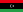 70061759540000000001,759,540
(679,360)70061759540000000001,759,540
(679,360)50000000000000000000
(0)0700118000000000000018 Iran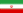 70061648195000000001,648,195
(636,372)70061531595000000001,531,595
(591,352)7005116600000000000116,600
(45,000)7.07[Note 11]700119000000000000019 Mongolia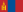 70061564110000000001,564,110
(603,910)70061553556000000001,553,556
(599,831)700410560000000000010,560
(4,080)0.68700120000000000000020 Peru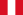 70061285216000000001,285,216
(496,225)70061279996000000001,279,996
(494,209)70035220000000000005,220
(2,020)0.41700121000000000000021 Chad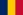 70061284000000000001,284,000
(496,000)70061259200000000001,259,200
(486,200)700424800000000000024,800
(9,600)1.93700122000000000000022 Niger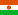 70061267000000000001,267,000
(489,000)70061266700000000001,266,700
(489,100)7002300000000000000300
(120)0.02700123000000000000023 Angola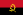 70061246700000000001,246,700
(481,400)70061246700000000001,246,700
(481,400)50000000000000000000
(0)0700124000000000000024 Mali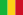 70061240192000000001,240,192
(478,841)70061220190000000001,220,190
(471,120)700420002000000000020,002
(7,723)1.61700125000000000000025 South Africa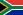 70061221037000000001,221,037
(471,445)70061214470000000001,214,470
(468,910)70034620000000000004,620
(1,780)0.38700126000000000000026 Colombia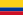 70061141748000000001,141,748
(440,831)70061038700000000001,038,700
(401,000)7005100210000000000100,210
(38,690)8.8700127000000000000027 Ethiopia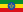 70061104300000000001,104,300
(426,400)70061000000000000001,000,000
(390,000)7005104300000000000104,300
(40,300)0.7[Note 12]700128000000000000028 Bolivia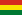 70061098581000000001,098,581
(424,164)70061083301000000001,083,301
(418,265)700415280000000000015,280
(5,900)1.39700129000000000000029 Mauritania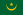 70061025520000000001,025,520
(395,960)70061030700000000001,030,700
(398,000)50000000000000000000
(0)0700130000000000000030 Egypt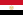 70061002000000000001,002,000
(387,000)7005995450000000000995,450
(384,350)70036000000000000006,000
(2,300)0.6[Note 13]700131000000000000031 Tanzania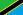 7005945087000000000945,087
(364,900)7005885800000000000885,800
(342,000)700461500000000000061,500
(23,700)6.49700132000000000000032 Nigeria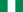 7005923768000000000923,768
(356,669)7005910768000000000910,768
(351,649)700413000000000000013,000
(5,000)1.41700133000000000000033 Venezuela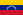 7005912050000000000912,050
(352,140)7005882050000000000882,050
(340,560)700430000000000000030,000
(12,000)3.29700134000000000000034 Pakistan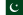 7005881912000000000881,912
(340,508)7005856692000000000856,692
(330,771)700425220000000000025,220
(9,740)2.86[Note 14]700135000000000000035 Namibia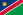 7005824268000000000824,268
(318,252)7005823290000000000823,290
(317,870)70031002000000000001,002
(387)0.12700136000000000000036 Mozambique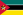 7005801590000000000801,590
(309,500)7005786380000000000786,380
(303,620)700413000000000000013,000
(5,000)1.63700137000000000000037 Turkey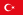 7005783562000000000783,562
(302,535)7005769632000000000769,632
(297,157)700413930000000000013,930
(5,380)1.78700138000000000000038 Chile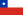 7005756102000000000756,102
(291,933)7005743812000000000743,812
(287,187)700412290000000000012,290
(4,750)1.63[Note 15]700139000000000000039 Zambia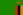 7005752612000000000752,612
(290,585)7005743398000000000743,398
(287,028)70039220000000000009,220
(3,560)1.23700140000000000000040 Burma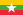 7005676578000000000676,578
(261,228)7005653508000000000653,508
(252,321)700423070000000000023,070
(8,910)3.41700141000000000000041 Afghanistan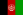 7005652230000000000652,230
(251,830)7005652230000000000652,230
(251,830)50000000000000000000
(0)0700142000000000000042 South Sudan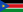 7005644329000000000644,329
(248,777)610950NA33379NA5.18NA
[Note 9][Note 16]700143000000000000043 France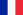 7005640679000000000640,679
(247,368)7005640427000000000640,427
(247,270)70033374000000000003,374
(1,303)0.52Includes overseas regions, but excludes overseas territories and collectivities, shown separately.[Note 17]700144000000000000044 Somalia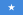 7005637657000000000637,657
(246,201)7005627337000000000627,337
(242,216)700410320000000000010,320
(3,980)1.62[Note 18]700145000000000000045 Central African Republic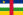 7005622984000000000622,984
(240,535)7005622984000000000622,984
(240,535)50000000000000000000
(0)0700146000000000000046 Ukraine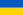 7005603500000000000603,500
(233,000)7005579330000000000579,330
(223,680)700424220000000000024,220
(9,350)4.01The largest country wholly in Europe.[17]700147000000000000047 Madagascar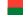 7005587041000000000587,041
(226,658)7005581540000000000581,540
(224,530)70035501000000000005,501
(2,124)0.94700148000000000000048 Botswana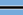 7005582000000000000582,000
(225,000)7005566730000000000566,730
(218,820)700415000000000000015,000
(5,800)2.58700149000000000000049 Kenya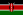 7005580367000000000580,367
(224,081)7005569140000000000569,140
(219,750)700411227000000000011,227
(4,335)1.93700150000000000000050 Yemen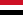 7005527968000000000527,968
(203,850)7005527968000000000527,968
(203,850)50000000000000000000
(0)0700151000000000000051 Thailand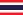 7005513120000000000513,120
(198,120)7005510890000000000510,890
(197,260)70032230000000000002,230
(860)0.43700152000000000000052 Spain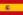 7005505992000000000505,992
(195,365)7005498980000000000498,980
(192,660)70036390000000000006,390
(2,470)1.26700153000000000000053 Turkmenistan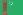 7005488100000000000488,100
(188,500)7005469930000000000469,930
(181,440)700418170000000000018,170
(7,020)3.72700154000000000000054 Cameroon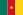 7005475442000000000475,442
(183,569)7005472710000000000472,710
(182,510)70032730000000000002,730
(1,050)0.57700155000000000000055 Papua New Guinea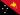 7005462840000000000462,840
(178,700)7005452860000000000452,860
(174,850)70039980000000000009,980
(3,850)2.16700156000000000000056 Sweden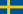 7005450295000000000450,295
(173,860)7005410335000000000410,335
(158,431)700439960000000000039,960
(15,430)8.87700157000000000000057 Uzbekistan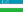 7005447400000000000447,400
(172,700)7005425400000000000425,400
(164,200)700422000000000000022,000
(8,500)4.92700158000000000000058 Morocco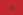 7005446550000000000446,550
(172,410)7005446300000000000446,300
(172,300)7002250000000000000250
(97)0.06[Note 19]700159000000000000059 Iraq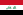 7005438317000000000438,317
(169,235)7005437367000000000437,367
(168,868)7002950000000000000950
(370)0.22[Note 20]700160000000000000060 Paraguay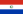 7005406752000000000406,752
(157,048)7005397302000000000397,302
(153,399)70039450000000000009,450
(3,650)2.32700161000000000000061 Zimbabwe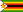 7005390757000000000390,757
(150,872)7005386847000000000386,847
(149,362)70033910000000000003,910
(1,510)1700162000000000000062 Japan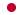 7005377930000000000377,930
(145,920)7005364485000000000364,485
(140,728)700413430000000000013,430
(5,190)3.55700163000000000000063 Germany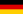 7005357114000000000357,114
(137,882)7005348672000000000348,672
(134,623)70038350000000000008,350
(3,220)2.34700164000000000000064CongoR ! Republic of the Congo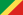 7005342000000000000342,000
(132,000)7005341500000000000341,500
(131,900)7002500000000000000500
(190)0.15700165000000000000065 Finland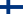 7005338424000000000338,424
(130,666)7005303815000000000303,815
(117,304)700434330000000000034,330
(13,250)10.15[Note 21]700166000000000000066 Vietnam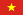 7005331212000000000331,212
(127,882)7005310070000000000310,070
(119,720)700421140000000000021,140
(8,160)6.38700167000000000000067 Malaysia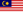 7005330803000000000330,803
(127,724)7005329613000000000329,613
(127,264)70031190000000000001,190
(460)0.36700168000000000000068 Norway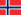 7005323802000000000323,802
(125,021)7005304282000000000304,282
(117,484)700419520000000000019,520
(7,540)6.03[Note 22]700169000000000000069Cote d'Ivoire ! Côte d'Ivoire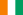 7005322463000000000322,463
(124,504)7005318003000000000318,003
(122,782)70034460000000000004,460
(1,720)1.38700170000000000000070 Poland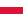 7005312679000000000312,679
(120,726)7005311888000000000311,888
(120,421)7002791000000000000791
(305)2.7[18]700171000000000000071 Oman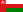 7005309500000000000309,500
(119,500)7005309500000000000309,500
(119,500)50000000000000000000
(0)0700172000000000000072 Italy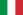 7005301336000000000301,336
(116,346)7005294140000000000294,140
(113,570)70037200000000000007,200
(2,800)2.39700173000000000000073Philippines ! Philippines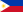 7005300000000000000300,000
(120,000)7005298170000000000298,170
(115,120)70031830000000000001,830
(710)0.61[Note 23]700174000000000000074 Burkina Faso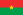 7005272967000000000272,967
(105,393)7005273800000000000273,800
(105,700)7002400000000000000400
(150)0.15700175000000000000075 New Zealand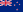 7005270467000000000270,467
(104,428)7005262443000000000262,443
(101,330)70034395000000000004,395
(1,697)1.65[Note 24]700176000000000000076 Gabon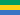 7005267668000000000267,668
(103,347)7005257667000000000257,667
(99,486)700410000000000000010,000
(3,900)3.74700177000000000000077 Western Sahara7005266000000000000266,000
(103,000)7005266000000000000266,000
(103,000)50000000000000000000
(0)0Disputed territory.[Note 25]700178000000000000078 Ecuador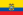 7005256369000000000256,369
(98,985)7005276841000000000276,841
(106,889)70036720000000000006,720
(2,590)2.37[Note 26]700179000000000000079 Guinea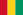 7005245857000000000245,857
(94,926)7005245717000000000245,717
(94,872)7002140000000000000140
(54)0.06700180000000000000080 United Kingdom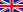 7005242900000000000242,900
(93,800)7005241930000000000241,930
(93,410)70031680000000000001,680
(650)0.69[Note 27]700181000000000000081 Uganda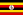 7005241550000000000241,550
(93,260)7005197100000000000197,100
(76,100)700443938000000000043,938
(16,965)18.23700182000000000000082 Ghana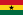 7005238533000000000238,533
(92,098)7005227533000000000227,533
(87,851)700411000000000000011,000
(4,200)4.61700183000000000000083 Romania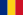 7005238391000000000238,391
(92,043)7005229891000000000229,891
(88,761)70038500000000000008,500
(3,300)3.57700184000000000000084 Laos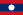 7005236800000000000236,800
(91,400)7005230800000000000230,800
(89,100)70036000000000000006,000
(2,300)2.53700185000000000000085 Guyana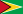 7005214969000000000214,969
(83,000)7005196849000000000196,849
(76,004)700418120000000000018,120
(7,000)8.43700186000000000000086 Belarus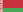 7005207600000000000207,600
(80,200)7005202900000000000202,900
(78,300)70034700000000000004,700
(1,800)2.26700187000000000000087 Kyrgyzstan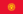 7005199951000000000199,951
(77,202)7005191801000000000191,801
(74,055)70038150000000000008,150
(3,150)4.08700188000000000000088 Senegal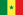 7005196722000000000196,722
(75,955)7005192530000000000192,530
(74,340)70034192000000000004,192
(1,619)2.13700189000000000000089 Syria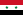 7005185180000000000185,180
(71,500)7005183630000000000183,630
(70,900)70031550000000000001,550
(600)0.84[Note 28]700190000000000000090 Cambodia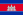 7005181035000000000181,035
(69,898)7005176515000000000176,515
(68,153)70034520000000000004,520
(1,750)2.5700191000000000000091 Uruguay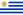 7005181034000000000181,034
(69,898)7005175015000000000175,015
(67,574)70031200000000000001,200
(460)0.68700192000000000000092 Suriname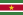 7005163820000000000163,820
(63,250)7005156000000000000156,000
(60,000)70037820000000000007,820
(3,020)4.77Smallest country in South America.700193000000000000093 Tunisia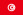 7005163610000000000163,610
(63,170)7005155360000000000155,360
(59,980)70038250000000000008,250
(3,190)5.04700194000000000000094 Bangladesh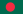 7005147570000000000147,570
(56,980)7005130168000000000130,168
(50,258)700413830000000000013,830
(5,340)9.6[Note 29]700195000000000000095   Nepal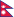 7005147181000000000147,181
(56,827)7005143351000000000143,351
(55,348)70033830000000000003,830
(1,480)2.6700196000000000000096 Tajikistan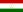 7005143100000000000143,100
(55,300)7005141510000000000141,510
(54,640)70032590000000000002,590
(1,000)1.81end— Somaliland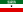 7005137600000000000137,600
(53,100)NANANA700197000000000000097 Greece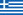 7005131990000000000131,990
(50,960)7005130647000000000130,647
(50,443)70031310000000000001,310
(510)0.99700198000000000000098 Nicaragua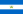 7005130373000000000130,373
(50,337)7005119990000000000119,990
(46,330)700410380000000000010,380
(4,010)7.96700199000000000000099KoreaN ! North Korea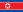 7005120538000000000120,538
(46,540)7005120408000000000120,408
(46,490)7002130000000000000130
(50)0.117002100000000000000100 Malawi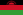 7005118484000000000118,484
(45,747)700494080000000000094,080
(36,320)700424404000000000024,404
(9,422)20.67002101000000000000101 Eritrea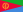 7005117600000000000117,600
(45,400)7005101000000000000101,000
(39,000)700416600000000000016,600
(6,400)14.127002102000000000000102 Benin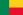 7005112622000000000112,622
(43,484)7005110622000000000110,622
(42,711)70032000000000000002,000
(770)1.787002103000000000000103 Honduras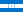 7005112492000000000112,492
(43,433)7005111890000000000111,890
(43,200)7002200000000000000200
(77)0.187002104000000000000104 Liberia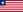 7005111369000000000111,369
(43,000)700496320000000000096,320
(37,190)700415049000000000015,049
(5,810)13.517002105000000000000105 Bulgaria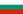 7005110879000000000110,879
(42,811)7005108489000000000108,489
(41,888)70032390000000000002,390
(920)2.167002106000000000000106 Cuba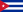 7005109884000000000109,884
(42,426)7005109820000000000109,820
(42,400)70031040000000000001,040
(400)0.947002107000000000000107 Guatemala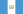 7005108889000000000108,889
(42,042)7005107159000000000107,159
(41,374)70031730000000000001,730
(670)1.597002108000000000000108 Iceland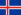 7005103000000000000103,000
(40,000)7005100250000000000100,250
(38,710)70032750000000000002,750
(1,060)2.677002109000000000000109KoreaS ! South Korea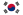 7005100210000000000100,210
(38,690)700499909000000000099,909
(38,575)7002301000000000000301
(116)0.37002110000000000000110 Hungary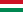 700493028000000000093,028
(35,918)700489608000000000089,608
(34,598)70033420000000000003,420
(1,320)3.687002111000000000000111 Portugal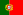 700492090000000000092,090
(35,560)700491470000000000091,470
(35,320)7002620000000000000620
(240)0.677002112000000000000112 Jordan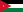 700489342000000000089,342
(34,495)700488802000000000088,802
(34,287)7002540000000000000540
(210)0.67002113000000000000113 Serbia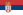 700488361000000000088,361
(34,116)700488246000000000088,246
(34,072)7002115000000000000115
(44)0.13[Note 30]7002114000000000000114 Azerbaijan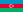 700486600000000000086,600
(33,400)700482629000000000082,629
(31,903)70033971000000000003,971
(1,533)4.59[Note 31]7002115000000000000115 Austria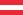 700483871000000000083,871
(32,383)700482445000000000082,445
(31,832)70031426000000000001,426
(551)1.77002116000000000000116 United Arab Emirates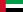 700483600000000000083,600
(32,300)700483600000000000083,600
(32,300)50000000000000000000
(0)07002117000000000000117 Czech Republic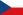 700478865000000000078,865
(30,450)700477247000000000077,247
(29,825)70031620000000000001,620
(630)2.057002118000000000000118 Panama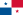 700475417000000000075,417
(29,119)700474340000000000074,340
(28,700)70031080000000000001,080
(420)1.437002119000000000000119 Sierra Leone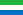 700471740000000000071,740
(27,700)700471620000000000071,620
(27,650)7002120000000000000120
(46)0.177002120000000000000120 Ireland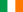 700470273000000000070,273
(27,133)700468883000000000068,883
(26,596)70031390000000000001,390
(540)1.987002121000000000000121 Georgia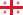 700469700000000000069,700
(26,900)700469700000000000069,700
(26,900)50000000000000000000
(0)0[Note 32]7002122000000000000122 Sri Lanka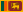 700465610000000000065,610
(25,330)700462732000000000062,732
(24,221)70032878000000000002,878
(1,111)4.47002123000000000000123 Lithuania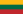 700465300000000000065,300
(25,200)700462680000000000062,680
(24,200)70032620000000000002,620
(1,010)4.017002124000000000000124 Latvia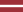 700464559000000000064,559
(24,926)700462249000000000062,249
(24,034)70032340000000000002,340
(900)3.627002125000000000000125 Svalbard (Norway)700462045000000000062,045
(23,956)700462045000000000062,045
(23,956)50000000000000000000
(0)0[Note 33]7002126000000000000126 Togo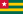 700456785000000000056,785
(21,925)700454385000000000054,385
(20,998)70032400000000000002,400
(930)4.237002127000000000000127 Croatia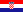 700456594000000000056,594
(21,851)700455974000000000055,974
(21,612)7002620000000000000620
(240)1.17002128000000000000128 Bosnia and Herzegovina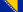 700451129000000000051,129
(19,741)700451187000000000051,187
(19,763)700110000000000000010
(3.9)0.027002129000000000000129 Costa Rica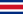 700451100000000000051,100
(19,700)700451060000000000051,060
(19,710)700140000000000000040
(15)0.087002130000000000000130 Slovakia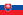 700449037000000000049,037
(18,933)700448105000000000048,105
(18,573)7002930000000000000930
(360)1.97002131000000000000131 Dominican Republic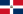 700448671000000000048,671
(18,792)700448320000000000048,320
(18,660)7002350000000000000350
(140)0.727002132000000000000132 Estonia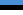 700445227000000000045,227
(17,462)700442388000000000042,388
(16,366)70032840000000000002,840
(1,100)6.287002133000000000000133 Denmark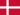 700443094000000000043,094
(16,639)700442434000000000042,434
(16,384)7002660000000000000660
(250)1.53European territory (metropolitan Denmark) only, without Greenland and Faroe Islands.[Note 34]7002134000000000000134Netherlands ! Netherlands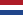 700441850000000000041,850
(16,160)700433893000000000033,893
(13,086)70037650000000000007,650
(2,950)18.41Includes the special municipalities, but excludes other countries in the Kingdom of the Netherlands, shown separately. [Note 35]7002135000000000000135  Switzerland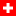 700441284000000000041,284
(15,940)700439997000000000039,997
(15,443)70031280000000000001,280
(490)3.1[Note 36]7002136000000000000136 Bhutan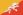 700438394000000000038,394
(14,824)700438394000000000038,394
(14,824)50000000000000000000
(0)07002137000000000000137 Taiwan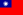 700436193000000000036,193
(13,974)700432260000000000032,260
(12,460)70033720000000000003,720
(1,440)10.34[Note 37]7002138000000000000138 Guinea-Bissau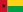 700436125000000000036,125
(13,948)700428120000000000028,120
(10,860)70038005000000000008,005
(3,091)22.167002139000000000000139 Moldova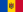 700433846000000000033,846
(13,068)700432891000000000032,891
(12,699)7002960000000000000960
(370)2.84[Note 38]7002140000000000000140 Belgium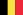 700430528000000000030,528
(11,787)700430278000000000030,278
(11,690)7002250000000000000250
(97)0.827002141000000000000141 Lesotho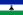 700430355000000000030,355
(11,720)700430355000000000030,355
(11,720)50000000000000000000
(0)07002142000000000000142 Armenia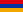 700429743000000000029,743
(11,484)700428203000000000028,203
(10,889)70031540000000000001,540
(590)5.187002143000000000000143 Solomon Islands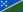 700428896000000000028,896
(11,157)700427986000000000027,986
(10,805)7002910000000000000910
(350)3.157002144000000000000144 Albania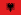 700428748000000000028,748
(11,100)700427398000000000027,398
(10,578)70031350000000000001,350
(520)4.77002145000000000000145 Equatorial Guinea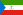 700428051000000000028,051
(10,831)700428051000000000028,051
(10,831)50000000000000000000
(0)07002146000000000000146 Burundi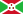 700427834000000000027,834
(10,747)700425680000000000025,680
(9,920)70032150000000000002,150
(830)7.737002147000000000000147 Haiti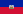 700427750000000000027,750
(10,710)700427560000000000027,560
(10,640)7002190000000000000190
(73)0.687002148000000000000148 Rwanda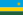 700426338000000000026,338
(10,169)700424668000000000024,668
(9,524)70031670000000000001,670
(640)6.347002149000000000000149 Macedonia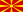 700425713000000000025,713
(9,928)700425433000000000025,433
(9,820)7002280000000000000280
(110)1.097002150000000000000150 Djibouti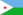 700423200000000000023,200
(9,000)700423180000000000023,180
(8,950)700120000000000000020
(7.7)0.097002151000000000000151 Belize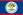 700422966000000000022,966
(8,867)700422806000000000022,806
(8,805)7002160000000000000160
(62)0.77002152000000000000152 El Salvador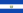 700421041000000000021,041
(8,124)700420721000000000020,721
(8,000)7002320000000000000320
(120)1.52Smallest country in continental North America.7002153000000000000153 Israel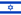 700420770000000000020,770
(8,020)700420330000000000020,330
(7,850)7002440000000000000440
(170)2.12[Note 39]7002154000000000000154 Slovenia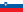 700420273000000000020,273
(7,827)700420151000000000020,151
(7,780)7002122000000000000122
(47)0.67002155000000000000155 New Caledonia (France)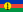 700418575000000000018,575
(7,172)700418275000000000018,275
(7,056)7002300000000000000300
(120)1.627002156000000000000156 Fiji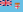 700418272000000000018,272
(7,055)700418274000000000018,274
(7,056)50000000000000000000
(0)07002157000000000000157 Kuwait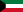 700417818000000000017,818
(6,880)700417818000000000017,818
(6,880)50000000000000000000
(0)07002158000000000000158 Swaziland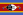 700417364000000000017,364
(6,704)700417204000000000017,204
(6,643)7002160000000000000160
(62)0.927002159000000000000159 East Timor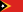 700414874000000000014,874
(5,743)700414874000000000014,874
(5,743)50000000000000000000
(0)07002160000000000000160Bahamas ! Bahamas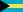 700413943000000000013,943
(5,383)700410010000000000010,010
(3,860)70033870000000000003,870
(1,490)27.887002161000000000000161 Montenegro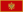 700413812000000000013,812
(5,333)700413452000000000013,452
(5,194)7002360000000000000360
(140)2.617002162000000000000162 Vanuatu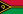 700412189000000000012,189
(4,706)700412189000000000012,189
(4,706)50000000000000000000
(0)07002163000000000000163 Falkland Islands (United Kingdom)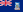 700412173000000000012,173
(4,700)700412173000000000012,173
(4,700)50000000000000000000
(0)07002164000000000000164 Qatar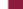 700411586000000000011,586
(4,473)700411586000000000011,586
(4,473)50000000000000000000
(0)0end— Nagorno-Karabakh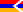 700411458000000000011,458
(4,424)[Note 40]7002165000000000000165Gambia ! Gambia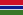 700411295000000000011,295
(4,361)700410000000000000010,000
(3,900)70031295000000000001,295
(500)11.47Smallest country in continental Africa.7002166000000000000166 Jamaica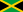 700410991000000000010,991
(4,244)700410831000000000010,831
(4,182)7002160000000000000160
(62)1.46end— Kosovo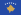 700410887000000000010,887
(4,203)[Note 41]7002167000000000000167 Lebanon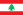 700410452000000000010,452
(4,036)700410230000000000010,230
(3,950)7002170000000000000170
(66)1.63Smallest country in continental Asia.7002168000000000000168 Cyprus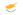 70039251000000000009,251
(3,572)70039241000000000009,241
(3,568)700110000000000000010
(3.9)0.11[Note 42]7002169000000000000169 Puerto Rico (United States)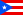 70038870000000000008,870
(3,420)70038870000000000008,870
(3,420)70034921000000000004,921
(1,900)35.69end— Abkhazia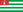 70038660000000000008,660
(3,340)[Note 43]7002170000000000000170 French Southern and Antarctic Lands (France)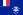 70037747000000000007,747
(2,991)70037668000000000007,668
(2,961)700179800000000000079.8
(30.8)1.03Excludes claim on Adélie Land in Antarctica.[Note 44]7002171000000000000171 United States Pacific Island Wildlife Refuges70036959410000000006,959.41
(2,687.04)700122410000000000022.41
(8.65)70036937000000000006,937
(2,678)99.687002172000000000000172 State of Palestine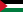 70036220000000000006,220
(2,400)70035640000000000005,640
(2,180)7002220000000000000220
(85) ?[Note 45]7002173000000000000173 Brunei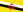 70035765000000000005,765
(2,226)70035265000000000005,265
(2,033)7002500000000000000500
(190)8.677002174000000000000174 Trinidad and Tobago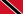 70035130000000000005,130
(1,980)70035128000000000005,128
(1,980)50000000000000000000
(0)0end— Transnistria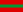 70034163000000000004,163
(1,607)[Note 46]7002175000000000000175 Cape Verde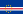 70034033000000000004,033
(1,557)70034033000000000004,033
(1,557)50000000000000000000
(0)07002176000000000000176 French Polynesia (France)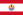 70034000000000000004,000
(1,500)70033827000000000003,827
(1,478)7002340000000000000340
(130)8.167002177000000000000177 South Georgia and the South Sandwich Islands (United Kingdom)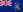 70033903000000000003,903
(1,507)70033903000000000003,903
(1,507)50000000000000000000
(0)0[Note 16]end— South Ossetia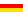 70033900000000000003,900
(1,500)[Note 47]end— Northern Cyprus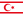 70033355000000000003,355
(1,295)[Note 48]7002178000000000000178 Samoa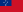 70032842000000000002,842
(1,097)70032821000000000002,821
(1,089)700110000000000000010
(3.9)0.357002179000000000000179 Luxembourg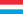 70032586000000000002,586
(998)70032586000000000002,586
(998)50000000000000000000
(0)07002180000000000000180 Mauritius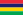 70032040000000000002,040
(790)70032030000000000002,030
(780)700110000000000000010
(3.9)0.49[Note 49]7002181000000000000181 Comoros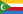 70031862000000000001,862
(719)70031862000000000001,862
(719)50000000000000000000
(0)0[Note 50]7002182000000000000182 Faroe Islands (Denmark)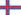 70031393000000000001,393
(538)70031393000000000001,393
(538)0.100.0010.00[Note 51]7002183000000000000183 Hong Kong (China)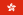 70031104000000000001,104
(426)70031054000000000001,054
(407)700150000000000000050
(19)4.537002184000000000000184Sao Tome ! São Tomé and Príncipe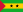 7002964000000000000964
(372)7002964000000000000964
(372)50000000000000000000
(0)07002185000000000000185 Turks and Caicos Islands (United Kingdom)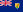 7002948000000000000948
(366)7002430000000000000430
(170)50000000000000000000
(0)0[Note 16]7002186000000000000186 Kiribati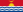 7002811000000000000811
(313)7002811000000000000811
(313)50000000000000000000
(0)0[Note 52]7002187000000000000187 Bahrain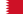 7002765000000000000765
(295)7002765000000000000765
(295)50000000000000000000
(0)07002188000000000000188 Dominica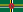 7002751000000000000751
(290)7002751000000000000751
(290)50000000000000000000
(0)07002189000000000000189 Tonga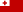 7002747000000000000747
(288)7002717000000000000717
(277)700130000000000000030
(12)4.027002190000000000000190 Singapore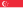 7002710000000000000710
(270)7002687000000000000687
(265)700110000000000000010
(3.9)1.437002191000000000000191Micronesia ! Federated States of Micronesia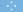 7002702000000000000702
(271)7002702000000000000702
(271)0.100.0010.007002192000000000000192 Saint Lucia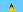 7002616000000000000616
(238)7002606000000000000606
(234)700110000000000000010
(3.9)1.62[Note 53]7002193000000000000193 Isle of Man (United Kingdom)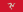 7002572000000000000572
(221)7002572000000000000572
(221)50000000000000000000
(0)07002194000000000000194 Guam (United States)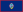 7002549000000000000549
(212)7002544000000000000544
(210)50000000000000000000
(0)07002195000000000000195 Andorra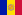 7002468000000000000468
(181)7002468000000000000468
(181)50000000000000000000
(0)07002196000000000000196 Northern Mariana Islands (United States)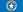 7002464000000000000464
(179)7002464000000000000464
(179)50000000000000000000
(0)07002197000000000000197 Palau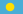 7002459000000000000459
(177)7002459000000000000459
(177)50000000000000000000
(0)07002198000000000000198 Seychelles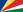 7002452000000000000452
(175)7002455000000000000455
(176)50000000000000000000
(0)0Smallest country in Africa.7002199000000000000199 Curaçao (Netherlands)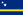 7002444000000000000444
(171)7002444000000000000444
(171)50000000000000000000
(0)0[Note 35]7002200000000000000200 Antigua and Barbuda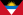 7002442000000000000442
(171)7002442600000000000442.6
(170.9)50000000000000000000
(0)07002201000000000000201 Barbados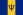 7002430000000000000430
(170)7002431000000000000431
(166)50000000000000000000
(0)07002202000000000000202 Heard Island and McDonald Islands (Australia)7002412000000000000412
(159)7002412000000000000412
(159)50000000000000000000
(0)0[Note 16]7002203000000000000203 Saint Vincent and the Grenadines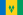 7002389000000000000389
(150)7002389000000000000389
(150)50000000000000000000
(0)07002204000000000000204 Jan Mayen (Norway)7002377000000000000377
(146)7002377000000000000377
(146)50000000000000000000
(0)07002205000000000000205United States Virgin Islands ! U.S. Virgin Islands (United States)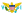 7002347000000000000347
(134)7002346000000000000346
(134)70031564000000000001,564
(604)81.887002206000000000000206 Grenada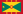 7002344000000000000344
(133)7002344000000000000344
(133)50000000000000000000
(0)07002207000000000000207 Malta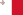 7002316000000000000316
(122)7002316000000000000316
(122)50000000000000000000
(0)07002208000000000000208 Saint Helena, Ascension and Tristan da Cunha (United Kingdom)7002308000000000000308
(119)7002308000000000000308
(119)50000000000000000000
(0)0[Note 54]7002209000000000000209 Maldives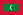 7002300000000000000300
(120)7002298000000000000298
(115)50000000000000000000
(0)0Smallest country in Asia.7002210000000000000210 Cayman Islands (United Kingdom)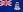 7002264000000000000264
(102)7002264000000000000264
(102)50000000000000000000
(0)07002211000000000000211 Saint Kitts and Nevis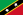 7002261000000000000261
(101)7002261000000000000261
(101)50000000000000000000
(0)0Smallest country in the Americas and the Western Hemisphere.7002212000000000000212 Niue (New Zealand)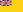 7002260000000000000260
(100)7002260000000000000260
(100)50000000000000000000
(0)0[Note 55]7002213000000000000213 Akrotiri and Dhekelia (United Kingdom)7002253800000000000253.8
(98.0)253.8NA0.1NA0.001NAThere is a salt lake and some wetlands of unknown area.7002214000000000000214 Saint Pierre and Miquelon (France)7002242000000000000242
(93)7002242000000000000242
(93)50000000000000000000
(0)07002215000000000000215 Cook Islands (New Zealand)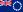 7002236000000000000236
(91)7002236000000000000236
(91)50000000000000000000
(0)0[Note 56]7002216000000000000216 American Samoa (United States)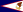 7002199000000000000199
(77)7002199000000000000199
(77)50000000000000000000
(0)07002217000000000000217 Marshall Islands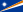 7002181000000000000181
(70)7002181000000000000181
(70)700411673000000000011,673
(4,507)98.477002218000000000000218 Aruba (Netherlands)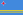 7002180000000000000180
(69)7002180000000000000180
(69)50000000000000000000
(0)07002219000000000000219 Liechtenstein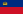 7002160000000000000160
(62)7002160000000000000160
(62)50000000000000000000
(0)07002220000000000000220 British Virgin Islands (United Kingdom)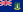 7002151000000000000151
(58)7002151000000000000151
(58)50000000000000000000
(0)07002221000000000000221 Wallis and Futuna (France)7002142000000000000142
(55)7002142000000000000142
(55)50000000000000000000
(0)07002222000000000000222 Christmas Island (Australia)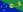 7002135000000000000135
(52)7002135000000000000135
(52)50000000000000000000
(0)0[Note 57]7002223000000000000223 Jersey (United Kingdom)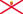 7002116000000000000116
(45)7002116000000000000116
(45)50000000000000000000
(0)07002224000000000000224 Montserrat (United Kingdom)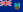 7002102000000000000102
(39)7002102000000000000102
(39)50000000000000000000
(0)07002225000000000000225 Anguilla (United Kingdom)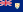 700191000000000000091
(35)700191000000000000091
(35)50000000000000000000
(0)07002226000000000000226 Guernsey (United Kingdom)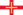 700178000000000000078
(30)700178000000000000078
(30)50000000000000000000
(0)07002227000000000000227 San Marino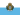 700161000000000000061
(24)700161000000000000061
(24)50000000000000000000
(0)07002228000000000000228 British Indian Ocean Territory (United Kingdom)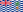 700160000000000000060
(23)700160000000000000060
(23)700454340000000000054,340
(20,980)99.89[Note 58]7002229000000000000229 Saint Martin (France)700154000000000000054
(21)700154400000000000054.4
(21.0)0.1Neg.0.0010.00[Note 16]7002230000000000000230 Bermuda (United Kingdom)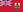 700154000000000000054
(21)700154000000000000054
(21)50000000000000000000
(0)07002231000000000000231 Bouvet Island (Norway)700149000000000000049
(19)700149000000000000049
(19)50000000000000000000
(0)0[Note 16]7002232000000000000232 Pitcairn Islands (United Kingdom)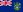 700147000000000000047
(18)700147000000000000047
(18)50000000000000000000
(0)0[Note 59]7002233000000000000233 Norfolk Island (Australia)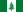 700136000000000000036
(14)700136000000000000036
(14)50000000000000000000
(0)07002234000000000000234 Sint Maarten (Netherlands)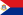 700134000000000000034
(13)700134000000000000034
(13)50000000000000000000
(0)0[Note 35]7002235000000000000235 Macau (China)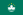 700130000000000000030
(12)700128200000000000028.2
(10.9)50000000000000000000
(0)07002236000000000000236 Tuvalu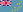 700126000000000000026
(10)700126000000000000026
(10)50000000000000000000
(0)07002237000000000000237 Nauru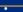 700121000000000000021
(8.1)700121000000000000021
(8.1)50000000000000000000
(0)0Smallest island country.7002238000000000000238 Saint Barthélemy (France)700121000000000000021
(8.1)21NA0.1NA0.001NA[Note 16]7002239000000000000239 Cocos (Keeling) Islands (Australia)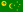 700114000000000000014
(5.4)700114000000000000014
(5.4)50000000000000000000
(0)0[Note 57]7002240000000000000240 Tokelau (New Zealand)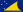 700112000000000000012
(4.6)700112000000000000012
(4.6)50000000000000000000
(0)07002241000000000000241 Gibraltar (United Kingdom)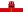 70006000000000000006
(2.3)70006500000000000006.5
(2.5)50000000000000000000
(0)07002242000000000000242 Wake Island (United States)70006500000000000006.5
(2.5)70006500000000000006.5
(2.5)50000000000000000000
(0)07002243000000000000243 Clipperton Island (France)70006000000000000006
(2.3)70006000000000000006
(2.3)50000000000000000000
(0)07002244000000000000244 Navassa Island (United States)70005400000000000005.4
(2.1)70005400000000000005.4
(2.1)50000000000000000000
(0)07002245000000000000245 Ashmore and Cartier Islands (Australia)70005000000000000005
(1.9)70005000000000000005
(1.9)50000000000000000000
(0)07002246000000000000246  Spratly Islands (disputed)70004900000000000004.9<5
(<2)4.9<5
(<2)50000000000000000000
(0)07002247000000000000247 Coral Sea Islands (Australia)70002900000000000002.9<3
(<2)2.9<3
(<2)50000000000000000000
(0)07002248000000000000248 Monaco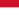 70002020000000000002.02
(0.78)70002020000000000002.02
(0.78)50000000000000000000
(0)0Smallest country with a coastline.7002249000000000000249  Vatican City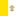 69994400000000000000.44
(0.17)69994400000000000000.44
(0.17)50000000000000000000
(0)